Số tài khoản giao dịch HỢP ĐỒNG MỞ TÀI KHOẢN CHỨNG KHOÁN (Kiêm Giấy yêu cầu mở tài khoản giao dịch chứng khoán/giao dịch ký quỹ/giao dịch chứng khoán phái sinh)Hôm nay, ngày…..… tháng…..… năm 20..…, tại ......................., chúng tôi gồm có: I.KHÁCH HÀNG (gọi tắt là “Khách hàng”): [ĐIỀN TÊN ĐẦY ĐỦ] CMND/CCCD/CC/ĐKKD: 	Nơi cấp: 	Ngày cấp: Địa chỉ thường trú/Trụ sở: Loại hình:☐ Cá nhân  ☐   Tổ chức  Tên viết tắt: 	Ngày sinh: 	Quốc tịch: Việt Nam 	Giới tính: ☐ Nam       ☐ Nữ Người đại diện: 	 	 VBUQ: 	Cấp ngày 	Cấp bởi: Nghề nghiệp/ Chức vụ: 	 Địa chỉ liên hệ: Mã số thuế: 	Điện thoại: 	Fax: 	Website: II. CÔNG TY CỔ PHẦN CHỨNG KHOÁN ..... (gọi tắt là “.....”) Trụ sở chính: 	………….Điện thoại: 	………	Fax: ……………. 	  Website: ………. Giấy phép TL&HĐ: 	…………………Người được ủy quyền: 	Ông/Bà  	Chức vụ:  CMND/CCCD/CC/Hộ chiếu: 	Ngày cấp: 	Nơi cấp: Văn bản ủy quyền số:                   ngày    Bằng Hợp đồng này, Hai bên thỏa thuận giao kết như sau: Khách hàng đề nghị mở Tài khoản chứng khoán, đã tìm hiểu đầy đủ về các hình thức giao dịch chứng khoán và đồng ý với “Bộ điều khoản và điều kiện của Hợp đồng mở tài khoản chứng khoán” (sau đây gọi tắt là “Bộ T&C”), đính kèm Hợp đồng này (Bộ T&C được ..... công bố trên website chính thức và được sửa đổi, bổ sung và thực hiện trong từng thời kỳ). Khách hàng xác nhận đã hiểu, đồng ý, chấp nhận và cam kết thực hiện đúng các quy định của Hợp đồng này cũng như chấp thuận việc thay đổi, bổ sung Bộ T&C theo thông báo của ..... mà không cần bất kỳ văn bản chấp thuận nào khác có liên quan. Khách hàng hoàn toàn ý thức được những rủi ro có thể phát sinh từ việc giao dịch chứng khoán và đồng ý chịu mọi rủi ro liên quan đến hình thức đầu tư và giao dịch chứng khoán mà mình lựa chọn. Hợp đồng này bao gồm Văn bản này, Bộ T&C cùng các phụ lục, các thỏa thuận, văn bản, chứng từ mà Khách hàng đăng ký, giao kết với ..... liên quan đến giao dịch chứng khoán. Hợp đồng có hiệu lực kể từ thời điểm giao kết hoặc thời điểm ..... đồng ý mở tài khoản chứng khoán Khách hàng hoặc theo quy định tại Bộ T&C, tùy thời điểm nào đến sớm hơn.  Khách hàng có thuộc một trong những loại hình tổ chức sau không: (i) tổ chức không thành lập theo pháp luật về doanh nghiệp, hợp tác xã, chứng khoán, các tổ chức tín dụng, kinh doanh bảo hiểm của Việt Nam; (ii) quỹ đầu tư (trong và ngoài nước); (iii) doanh nghiệp do Nhà nước Việt Nam nắm giữ trên 50% vốn điều lệ hoặc có phần vốn có nguồn gốc từ ngân sách nhà nước hoặc vốn khác của Nhà nước Việt Nam đầu tư; và (iv) tổ chức có nhà đầu tư nước ngoài nắm giữ trên 50% vốn điều lệ:                            Có                                                                                         Không  	 Nếu có, vui lòng ghi rõ: :…………………………………………………………………………………………………………………………………….. Số lượng người đại diện theo pháp luật:                                      01 người                                           	                        từ 02 người trở lên Thông tin về Tổng Giám đốc/Giám đốc: Họ và tên:……………………………………………………………………………………………………………………….………………………….. Số CMND/CCCD/CC/Hộ chiếu: ….………………………… Ngày cấp:………………………… …. ..Nơi cấp:………………………………... Số thị thực nhập cảnh (nếu là người nước ngoài): ………………………và/hoặc Thẻ tạm trú/thường trú (nếu có): ………………………… Địa chỉ liên hệ:………………………………………………………………………………………..………………………………………………… Điện thoại:………………………………. Di động:…………………………………. Email:…………………….….………………………………. Thông tin về Kế toán trưởng Công ty (hoặc Người phụ trách kế toán): Họ và tên:……………………………………………………………………………………………………………………….……………………… Số CMND/CCCD/CC/Hộ chiếu: ….………………………  Ngày cấp:………………………… …. ..Nơi cấp:………………………………… Số thị thực nhập cảnh (nếu là người nước ngoài): ………………… và/hoặc Thẻ tạm trú/thường trú (nếu có): …………………………… Địa chỉ liên hệ:………………………………………………………………………………………..………………………………………………… Điện thoại:………………………………. Di động:…………………………………. Email:…………………….….………………………………. 5.  Lĩnh vực hoạt động, kinh doanh chínhi:……………………………………………………………………………………………………………. 1.Khách hàng tại đây đăng ký và đề nghị ..... mở bổ sung các tài khoản chứng khoán như sau.  	 (Tài khoản xxxxxxxxxxxxxx– 1 được tự động kích hoạt trên cơ sở Hợp đồng mở tài khoản chứng khoán của Khách hàng.) Số CMND/CCCD/CC/Hộ chiếu: ….……………………………….  Ngày cấp:………………………… …. ..Nơi cấp:………………………… Địa chỉ thường trú:………………………………………………………………………………………..…………………………………………… Địa chỉ liên hệ:………………………………………………………………………………………..………………………………………………… Điện thoại:………………………………. Di động:…………………………………. Email:…………………….….……………………………… E. 	THÔNG TIN CHỨNG KHOÁN VÀ KIẾN THỨC ĐẦU TƯ CỦA KHÁCH HÀNG Kinh nghiệm đầu tư: 	 Chưa có  	 Cổ phiếu 	 Trái phiếu Tài khoản tại công ty chứng khoán khác : Số tài khoản:  ………………………………………………  Tại: ………………………………………………………………………………. Số tài khoản:   ………………………………………………  Tại: ………………………………………………………………………………. Tên Công ty đại chúng, quỹ đại chúng, công ty đầu tư chứng khoán đại chúng mà Khách hàng là người nội bộ, người có liên quan (bao gồm cả người có liên quan của người nội bộ) (nếu có): …………………………………………………………………………………. Tên Công ty đại chúng, quỹ đóng, công ty đầu tư chứng khoán đại chúng mà Khách hàng sở hữu từ 05% cổ phiếu có quyền biểu quyết/ chứng chỉ quỹ trở lên (nếu có): …………………………………… ………………………………… …………………………………… Khách hàng tại đây đồng ý và đăng ký các thông tin liên quan đến giao dịch chứng khoán như sau: Loại chứng khoán giao dịch: các loại chứng khoán được phép giao dịch theo quy định của pháp luật và phù hợp với khả năng đáp ứng của ..... trong từng thời kỳ. Phương thức thông báo kết quả giao dịch hàng ngày và nhận sao kê hàng tháng: do ..... quy định từng thời kỳ. Việc nộp thuế thu nhập cá nhân và các khoán thuế khác có liên quan: Nộp các loại thuế phát sinh từ giao dịch chứng khoán theo đúng quy định của phát luật. G. 	THÔNG TIN BỔ SUNG LIÊN QUAN ĐẾN CHỦ SỞ HỮU HƯỞNG LỢI Vui lòng cho biết nếu có bất kỳ cá nhân nào đồng sở hữu, có quyền kiểm soát hoặc có quyền lợi liên quan(1) đến tài khoản giao dịch chứng khoán được đề nghị mở:        Không                   Có (vui lòng cung cấp thông tin dưới đây) (1) Bao gồm: các cá nhân là chủ sở hữu hưởng lợi theo quy định của pháp luật về Phòng chống rửa tiền Vui lòng cho biết nếu Khách hàng là cá nhân(1)/tổ chức(2) Hoa Kỳ hoặc cá nhân(3)/tổ chức(4) phải báo cáo khác theo các quy định tại Đạo luật về Tuân thủ thuế của các chủ tài khoản nước ngoài (FATCA) của chính phủ Hoa Kỳ:  Không        Có (vui lòng cung cấp biểu mẫu tương ứng(5) cho ..... trong thời hạn 03 ngày kể từ ngày ký kết Hợp Đồng này) GHI CHÚ Cá nhân Hoa Kỳ: là công dân Hoa Kỳ, đối tượng cư trú tại Hoa Kỳ. Tổ chức Hoa Kỳ: là người Hoa Kỳ đặc định theo quy định của FATCA.  Cá nhân phải báo cáo khác: là đối tượng không phải cá nhân Hoa Kỳ nhưng có ít nhất một trong các đặc điểm sau: nơi sinh Hoa Kỳ, địa chỉ nhận thư hoặc địa chỉ thường trú tại Hoa Kỳ, số điện thoại liên lạc tại Hoa Kỳ, có chỉ định chuyển khoản định kỳ vào một/các tài khoản tại Hoa Kỳ hay định kỳ nhận tiền từ một/các tài khoản mở tại Hoa Kỳ, có ủy quyền còn hiệu lực cho một đối tượng có địa chỉ tại Hoa Kỳ, có địa chỉ nhận thư hộ hoặc giữ thư tại Hoa Kỳ. Tổ chức phải báo cáo khác: bao gồm (1) định chế tài chính nước ngoài theo quy định của FATCA, (2) một định chế tài chính tham gia, một định chế tài chính tuân thủ ấn định, hoặc một chủ sở hữu có quyền thụ hưởng được miễn trừ, phù hợp với các điều khoản của Quy định của FATCA, (3) Tổ chức phi tài chính nước ngoài chủ động hoặc (4) Tổ chức phi tài chính nước ngoài bị động có Người quản lý là đối tượng cư trú hoặc công dân Hoa Kỳ. Khách hàng vui lòng cung cấp cho ..... biểu mẫu W-9 nếu là cá nhân/ tổ chức Hoa Kỳ, biểu mẫu W-8BEN nếu là cá nhân phải báo cáo khác và biểu mẫu W-8BEN-E nếu là tổ chức phải báo cáo khác theo hướng dẫn tại ………….  i Theo thông tư 30/2023/TT-BTC, thông tin nhà đầu tư được phân loại theo lĩnh vực hoạt động sau: tín dụng; kinh doanh chứng khoán; bất động sản; xây dựng; thương mại, sản xuất; bảo hiểm; quỹ đầu tư; năng lượng; lĩnh vực khác. Đơn vị có thể tham khảo để hướng dẫn khách hàng kê khai hoặc điều chỉnh mục này cho phù hợp. ii Tổ chức tài chính là các tổ chức hoặc chính ....., được giới hạn theo quy định của Luật Phòng Chống Rửa tiền, trong đó được xác định là tổ chức được Cơ quan nhà nước có thẩm quyền cấp giấy phép thực hiện một hoặc một số hoạt động sau đây: a) Nhận tiền gửi; b) Cho vay; c) Cho thuê tài chính; d) Dịch vụ thanh toán; đ) Dịch vụ trung gian thanh toán; e) Phát hành công cụ chuyển nhượng, thẻ ngân hàng, lệnh chuyển tiền; g) Bảo lãnh ngân hàng, cam kết tài chính; h) Cung ứng dịch vụ ngoại hối, các công cụ tiền tệ trên thị trường tiền tệ;i) Môi giới chứng khoán; tư vấn đầu tư chứng khoán, bảo lãnh phát hành chứng khoán; k) Quản lý quỹ đầu tư chứng khoán; quản lý danh mục đầu tư chứng khoán; l) Kinh doanh bảo hiểm nhân thọ; m) Đổi tiền.. 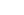 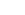 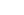 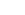 KHÁCH HÀNG(Ký và ghi rõ họ tên)CÔNG TY CỔ PHẦN CHỨNG KHOÁN .....TUQ. TỔNG GIÁM ĐỐC(Ký, đóng dấu và ghi rõ họ tên)Chữ ký mẫu của Khách hàng Chữ ký mẫu của Khách hàng Nhân viên tiếp nhận (Ký, ghi rõ họ tên) Nhân viên mở TK (Ký, ghi rõ họ tên) Kiểm soát (Ký, ghi rõ họ tên) Chữ ký 1 Chữ ký 2 Tôi xác nhận đã đối chiếu thông tin của Khách hàng. Khách hàng trực tiếp ký Hợp đồng và các giấy tờ có liên quan trước sự chứng kiến của tôi. A. PHẦN CUNG CẤP THÔNG TIN BỔ SUNG DÀNH CHO KHÁCH HÀNG TỔ CHỨC B. ĐĂNG KÝ MỞ TÀI KHOẢN CHỨNG KHOÁN STT LOẠI TÀI KHOẢN SỐ TÀI KHOẢN SỐ TÀI KHOẢN SỐ TÀI KHOẢN SỐ TÀI KHOẢN SỐ TÀI KHOẢN SỐ TÀI KHOẢN SỐ TÀI KHOẢN SỐ TÀI KHOẢN SỐ TÀI KHOẢN SỐ TÀI KHOẢN SỐ TÀI KHOẢN SỐ TÀI KHOẢN KÝ XÁC NHẬN 1 Tài khoản ký quỹ (Là tài khoản được dùng để thực hiện các giao dịch ký quỹ chứng khoán) 1 Tài khoản ký quỹ (Là tài khoản được dùng để thực hiện các giao dịch ký quỹ chứng khoán) 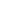 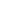 - 1 Tài khoản ký quỹ (Là tài khoản được dùng để thực hiện các giao dịch ký quỹ chứng khoán) - 2 Tài khoản phái sinh (Là tài khoản được dùng để thực hiện các giao dịch chứng khoán phái sinh, ký quỹ) - 2 Tài khoản phái sinh (Là tài khoản được dùng để thực hiện các giao dịch chứng khoán phái sinh, ký quỹ) - 2 Tài khoản phái sinh (Là tài khoản được dùng để thực hiện các giao dịch chứng khoán phái sinh, ký quỹ) - C. THÔNG TIN GIAO DỊCH KÝ QUỸ DÀNH CHO KHÁCH HÀNG TỔ CHỨC 1. Thông tin người có thẩm quyền ký kết, phê duyệt hạn mức vay.  Họ và tên: …………………………………….….Chức vụ: …………………………theo văn bản ủy quyền số ………………………………… 2. Khách hàng lựa chọn một trong hai mục dưới đây (chỉ được lựa chọn 1 hoặc 2) Doanh nghiệp không quy định bắt buộc khi sử dụng các sản phẩm giao dịch ký quỹ Doanh nghiệp có các quy định khi sử dụng các sản phẩm giao dịch ký quỹ Hạn mức được ký kết, phê duyệt của người đại diện/ủy quyền: …………………………………………….………………….……… Hạn mức cần bổ sung thêm nghị quyết cấp có thẩm quyền của doanh nghiệp (đại hội đồng cổ đông hoặc hội đồng quản trị hoặc chủ tịch hội đồng quản trị hoặc hội đồng thành viên hoặc chủ tịch công ty…) ………………………………………………….. Tỷ lệ % giá trị đầu tư/Tổng tài sản mà người đại diện/ người ủy quyền được ký kết theo quy định của doanh nghiệp: ………… D. 	THÔNG TIN NGƯỜI ĐƯỢC ỦY QUYỀN GIAO DỊCH (NẾU CÓ)  Họ và tên:……………………………………………………………………………………………………………………….………………………  1. Mục tiêu đầu tư: 	Ngắn hạn              Trung hạn   Dài hạn 2. Mức độ chấp nhận rủi ro:  Thấp  Trung bình  Cao 3. Hiểu biết về chứng khoán:           	 Chưa có  Hạn chế   Tốt Họ và tên: Giới tính: Quốc tịch: Ngày sinh: CMND/CCCD/CC/Hộ chiếu số: Ngày cấp: Nơi cấp: Nghề nghiệp Chức vụ: Điện thoại: Địa chỉ thường trú: Địa chỉ liên hệ: Mối quan hệ với Khách hàng: GHI CHÚ: H. THÔNG TIN BỔ SUNG CHO MỤC ĐÍCH TUÂN THỦ FATCA I. 	ĐĂNG KÝ GIAO DỊCH ĐIỆN TỬ I. 	ĐĂNG KÝ GIAO DỊCH ĐIỆN TỬ I. 	ĐĂNG KÝ GIAO DỊCH ĐIỆN TỬ I. 	ĐĂNG KÝ GIAO DỊCH ĐIỆN TỬ I. 	GIAO DỊCH ĐIỆN TỬ I. 	GIAO DỊCH ĐIỆN TỬ I. 	GIAO DỊCH ĐIỆN TỬ I. 	GIAO DỊCH ĐIỆN TỬ LỰA CHỌN Bằng cách lựa chọn tại đây Khách hàng đồng ý sử dụng tất cả các nội dung giao dịch điện tử như liệt kê tại mục (1), (2), (3) dưới đây. Trường hợp lựa chọn từng dịch vụ riêng lẻ, Khách hàng vui lòng lựa chọn dịch vụ tương ứng phía dưới. Bằng cách lựa chọn tại đây Khách hàng đồng ý sử dụng tất cả các nội dung giao dịch điện tử như liệt kê tại mục (1), (2), (3) dưới đây. Trường hợp lựa chọn từng dịch vụ riêng lẻ, Khách hàng vui lòng lựa chọn dịch vụ tương ứng phía dưới. Bằng cách lựa chọn tại đây Khách hàng đồng ý sử dụng tất cả các nội dung giao dịch điện tử như liệt kê tại mục (1), (2), (3) dưới đây. Trường hợp lựa chọn từng dịch vụ riêng lẻ, Khách hàng vui lòng lựa chọn dịch vụ tương ứng phía dưới. Bằng cách lựa chọn tại đây Khách hàng đồng ý sử dụng tất cả các nội dung giao dịch điện tử như liệt kê tại mục (1), (2), (3) dưới đây. Trường hợp lựa chọn từng dịch vụ riêng lẻ, Khách hàng vui lòng lựa chọn dịch vụ tương ứng phía dưới. 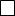 1. 	GIAO DỊCH QUA ĐIỆN THOẠI 1. 	GIAO DỊCH QUA ĐIỆN THOẠI 1. 	GIAO DỊCH QUA ĐIỆN THOẠI 1. 	GIAO DỊCH QUA ĐIỆN THOẠI  Số điện thoại đăng ký: là số điện thoại di động trên Hợp đồng mở tài khoản  Mật khẩu giao dịch qua điện thoại: được ..... gửi tới số điện thoại đăng ký  Số điện thoại đăng ký: là số điện thoại di động trên Hợp đồng mở tài khoản  Mật khẩu giao dịch qua điện thoại: được ..... gửi tới số điện thoại đăng ký  Số điện thoại đăng ký: là số điện thoại di động trên Hợp đồng mở tài khoản  Mật khẩu giao dịch qua điện thoại: được ..... gửi tới số điện thoại đăng ký  Số điện thoại đăng ký: là số điện thoại di động trên Hợp đồng mở tài khoản  Mật khẩu giao dịch qua điện thoại: được ..... gửi tới số điện thoại đăng ký TT Nội dung Nội dung Nội dung Lựa chọn 1.1 Đăng ký thực hiện giao dịch tới hệ thống điện thoại cố định của ...... Các loại giao dịch đăng ký thực hiện gồm: (i) Nhận thông tin, thông báo; (ii) Đặt lệnh (không bao gồm lệnh chuyển tiền trừ khi được ..... đồng ý); (iii) Nhận mật khẩu, thông tin xác thực khác. Đăng ký thực hiện giao dịch tới hệ thống điện thoại cố định của ...... Các loại giao dịch đăng ký thực hiện gồm: (i) Nhận thông tin, thông báo; (ii) Đặt lệnh (không bao gồm lệnh chuyển tiền trừ khi được ..... đồng ý); (iii) Nhận mật khẩu, thông tin xác thực khác. Đăng ký thực hiện giao dịch tới hệ thống điện thoại cố định của ...... Các loại giao dịch đăng ký thực hiện gồm: (i) Nhận thông tin, thông báo; (ii) Đặt lệnh (không bao gồm lệnh chuyển tiền trừ khi được ..... đồng ý); (iii) Nhận mật khẩu, thông tin xác thực khác. 2. 	GIAO DỊCH QUA THƯ ĐIỆN TỬ 2. 	GIAO DỊCH QUA THƯ ĐIỆN TỬ 2. 	GIAO DỊCH QUA THƯ ĐIỆN TỬ 2. 	GIAO DỊCH QUA THƯ ĐIỆN TỬ 2. 	GIAO DỊCH QUA THƯ ĐIỆN TỬ Email đăng ký: là email đăng ký trên Hợp đồng mở tài khoản Email đăng ký: là email đăng ký trên Hợp đồng mở tài khoản Email đăng ký: là email đăng ký trên Hợp đồng mở tài khoản Email đăng ký: là email đăng ký trên Hợp đồng mở tài khoản Email đăng ký: là email đăng ký trên Hợp đồng mở tài khoản TT Nội dung Nội dung Nội dung Lựa chọn 2.1 Đăng ký thực hiện giao dịch từ hoặc qua thư điện tử Khách hàng đã đăng ký tới hệ thống thư điện tử của ...... Các loại giao dịch đăng ký thực hiện gồm: (i) Nhận thông tin, thông báo; (ii) Đặt lệnh; (iii) Nhận mật khẩu, thông tin xác thực khác; (iv) Gửi thông tin, thông báo và tài liệu khác.  Đăng ký thực hiện giao dịch từ hoặc qua thư điện tử Khách hàng đã đăng ký tới hệ thống thư điện tử của ...... Các loại giao dịch đăng ký thực hiện gồm: (i) Nhận thông tin, thông báo; (ii) Đặt lệnh; (iii) Nhận mật khẩu, thông tin xác thực khác; (iv) Gửi thông tin, thông báo và tài liệu khác.  Đăng ký thực hiện giao dịch từ hoặc qua thư điện tử Khách hàng đã đăng ký tới hệ thống thư điện tử của ...... Các loại giao dịch đăng ký thực hiện gồm: (i) Nhận thông tin, thông báo; (ii) Đặt lệnh; (iii) Nhận mật khẩu, thông tin xác thực khác; (iv) Gửi thông tin, thông báo và tài liệu khác.  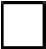 3. 	G IAO DỊCH QUA HỆ THỐNG GIAO DỊCH ĐIỆN TỬ 3. 	G IAO DỊCH QUA HỆ THỐNG GIAO DỊCH ĐIỆN TỬ 3. 	G IAO DỊCH QUA HỆ THỐNG GIAO DỊCH ĐIỆN TỬ 3. 	G IAO DỊCH QUA HỆ THỐNG GIAO DỊCH ĐIỆN TỬ KÝ XÁC NHẬN User đă ng ký: là mã khách hàng do ..... cung cấp Số điện  thoại đăng ký nhận Mật khẩu: là số điện thoại đã đăng ký mở tài khoản User đă ng ký: là mã khách hàng do ..... cung cấp Số điện  thoại đăng ký nhận Mật khẩu: là số điện thoại đã đăng ký mở tài khoản User đă ng ký: là mã khách hàng do ..... cung cấp Số điện  thoại đăng ký nhận Mật khẩu: là số điện thoại đã đăng ký mở tài khoản User đă ng ký: là mã khách hàng do ..... cung cấp Số điện  thoại đăng ký nhận Mật khẩu: là số điện thoại đã đăng ký mở tài khoản TT Nội dung Nội dung Nội dung Lựa chọn 3.1. Đăng ký thực hiện giao dịch và các thao tác khác trên tài khoản qua hệ thống website chuyên dụng, ứng dụng điện thoại di động và hệ thống giao dịch điện tử khác do ..... cung cấp/sử dụng (sau đây gọi tắt là “Hệ thống của .....”). Các loại giao dịch và thao tác đăng ký thực hiện gồm: (i) Truy cập tài khoản và thực hiện thao tác trên tài khoản; (ii) Nhận thông tin, thông báo ; (iii) Đặt, gửi lệnh (gồm cả lệnh chuyển tiền); (iv) Nhận mật khẩu, thông tin xác thực khác; (v) Ký kết hợp đồng/thỏa thuận điện tử; (vi) Gửi thông tin, thông báo và tài liệu khác; (vii) Thực hiện các giao dịch, thao tác khác có trên Hệ thống của ...... Đăng ký thực hiện giao dịch và các thao tác khác trên tài khoản qua hệ thống website chuyên dụng, ứng dụng điện thoại di động và hệ thống giao dịch điện tử khác do ..... cung cấp/sử dụng (sau đây gọi tắt là “Hệ thống của .....”). Các loại giao dịch và thao tác đăng ký thực hiện gồm: (i) Truy cập tài khoản và thực hiện thao tác trên tài khoản; (ii) Nhận thông tin, thông báo ; (iii) Đặt, gửi lệnh (gồm cả lệnh chuyển tiền); (iv) Nhận mật khẩu, thông tin xác thực khác; (v) Ký kết hợp đồng/thỏa thuận điện tử; (vi) Gửi thông tin, thông báo và tài liệu khác; (vii) Thực hiện các giao dịch, thao tác khác có trên Hệ thống của ...... Đăng ký thực hiện giao dịch và các thao tác khác trên tài khoản qua hệ thống website chuyên dụng, ứng dụng điện thoại di động và hệ thống giao dịch điện tử khác do ..... cung cấp/sử dụng (sau đây gọi tắt là “Hệ thống của .....”). Các loại giao dịch và thao tác đăng ký thực hiện gồm: (i) Truy cập tài khoản và thực hiện thao tác trên tài khoản; (ii) Nhận thông tin, thông báo ; (iii) Đặt, gửi lệnh (gồm cả lệnh chuyển tiền); (iv) Nhận mật khẩu, thông tin xác thực khác; (v) Ký kết hợp đồng/thỏa thuận điện tử; (vi) Gửi thông tin, thông báo và tài liệu khác; (vii) Thực hiện các giao dịch, thao tác khác có trên Hệ thống của ...... II. 	C HUYỂN TIỀN/THANH TOÁN II. 	C HUYỂN TIỀN/THANH TOÁN II. 	C HUYỂN TIỀN/THANH TOÁN II. 	C HUYỂN TIỀN/THANH TOÁN II. 	C HUYỂN TIỀN/THANH TOÁN TT Nội dung Nội dung Lựa chọn Ký xác nhận 1. Đăng ký chuyển tiền cùng tên chủ tài khoản. Đăng ký chuyển tiền cùng tên chủ tài khoản. 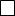 2. Đăng ký chuyển khoản tiền đến tài khoản khác chủ tài khoản Đăng ký chuyển khoản tiền đến tài khoản khác chủ tài khoản 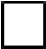 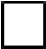 3. Đăng ký chuyển tiền sang tài khoản ngân hàng chỉ định như đăng ký dưới đây Đăng ký chuyển tiền sang tài khoản ngân hàng chỉ định như đăng ký dưới đây 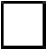 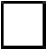 3.1 Tài khoản ngân hàng chỉ định cùng tên chủ tài khoản 3.1 Tài khoản ngân hàng chỉ định cùng tên chủ tài khoản 3.1 Tài khoản ngân hàng chỉ định cùng tên chủ tài khoản 3.1 Tài khoản ngân hàng chỉ định cùng tên chủ tài khoản 3.1 Tài khoản ngân hàng chỉ định cùng tên chủ tài khoản Tên chủ tài khoản:…………………………………………………... Tên chủ tài khoản:…………………………………………………... Tên chủ tài khoản:…………………………………..…………… Tên chủ tài khoản:…………………………………..…………… Tên chủ tài khoản:…………………………………..…………… Số tài khoản 1:……………………………………………………… Số tài khoản 1:……………………………………………………… Số tài khoản 2:………………………………………….………… Số tài khoản 2:………………………………………….………… Số tài khoản 2:………………………………………….………… Tại Ngân hàng:………………………………………………........... Tại Ngân hàng:………………………………………………...........   Tại Ngân hàng:……………………………………………….......   Tại Ngân hàng:……………………………………………….......   Tại Ngân hàng:………………………………………………....... 3.2 Tài khoản ngân hàng chỉ định khác tên chủ tài khoản 3.2 Tài khoản ngân hàng chỉ định khác tên chủ tài khoản 3.2 Tài khoản ngân hàng chỉ định khác tên chủ tài khoản 3.2 Tài khoản ngân hàng chỉ định khác tên chủ tài khoản 3.2 Tài khoản ngân hàng chỉ định khác tên chủ tài khoản Tên chủ tài khoản:……………………………..…………………… Tên chủ tài khoản:……………………………..…………………… Tên chủ tài khoản:……………………………...……………… Tên chủ tài khoản:……………………………...……………… Tên chủ tài khoản:……………………………...……………… Số tài khoản 1:……………………………………….……….…… Số tài khoản 1:……………………………………….……….…… Số tài khoản 2:…………………………………………...…….. Số tài khoản 2:…………………………………………...…….. Số tài khoản 2:…………………………………………...…….. Tại Ngân hàng:……………………………………………...……… Tại Ngân hàng:……………………………………………...……… Tại Ngân hàng:………………………………………….……… Tại Ngân hàng:………………………………………….……… Tại Ngân hàng:………………………………………….……… III. 	YÊU CẦU GIAO DỊCH ĐIỆN TỬ KHÁC III. 	YÊU CẦU GIAO DỊCH ĐIỆN TỬ KHÁC III. 	YÊU CẦU GIAO DỊCH ĐIỆN TỬ KHÁC III. 	YÊU CẦU GIAO DỊCH ĐIỆN TỬ KHÁC III. 	YÊU CẦU GIAO DỊCH ĐIỆN TỬ KHÁC ……………………………………………………………………………………………………………………………………………………………………………………………………………………………………………………………………………………………………………………………… ……………………………………………………………………………………………………………………………………………………………………………………………………………………………………………………………………………………………………………………………… ……………………………………………………………………………………………………………………………………………………………………………………………………………………………………………………………………………………………………………………………… ……………………………………………………………………………………………………………………………………………………………………………………………………………………………………………………………………………………………………………………………… ……………………………………………………………………………………………………………………………………………………………………………………………………………………………………………………………………………………………………………………………… J. GHI CHÚ 1 Trường hợp Khách hàng thay đổi email và số điện thoại liên hệ trên Giấy đăng ký/đề nghị thay đổi thông tin, Hệ thống của ..... thành công thì thông tin tài khoản của Khách hàng sẽ tự động cập nhật thay đổi email đăng ký giao dịch qua thư điện tử và số điện thoại giao dịch qua điện thoại. 2 ..... có quyền quyết định cung cấp dịch vụ, tiện ích tới Khách hàng trên cơ sở: (i) đăng ký của Khách hàng (bằng cách điền X hoặc V và ký, xác nhận), và (ii) phù hợp với chính sách và khả năng đáp ứng của ..... trong từng thời kỳ. Nhằm nâng cao chất lượng dịch vụ và trải nghiệm khách hàng, ..... có thể cung cấp, không cung cấp hoặc cung cấp dịch vụ, tiện ích với những điều kiện nhất định mà không phụ thuộc vào đăng ký, yêu cầu của Khách Hàng. Khách Hàng có quyền quyết định sử dụng hoặc tiếp tục sử dụng dịch vụ, tiện ích được ..... cung cấp. 3 ..... có thể thu phí khi cung cấp dịch vụ, tiện ích tới Khách Hàng. Khách Hàng cần chủ động cập nhật thông tin trên website chính thức, Hệ thống của ..... hoặc từ nhân viên, chuyên gia tư vấn của ...... 4 Tùy thuộc chính sách và khả năng đáp ứng của ..... trong từng thời kỳ, việc Khách hàng đăng ký qua Hệ thống của ..... có giá trị như Khách hàng đăng ký trực tiếp và ngược lại.  5 Hạn mức chuyển tiền theo quy định của ..... từng thời kỳ. Để làm rõ, việc đăng ký chuyển khoản tiền đến tài khoản khác chủ tài khoản bao gồm nhưng không giới hạn là, chuyển tiền sang tài khoản không trùng khớp họ và tên chủ tài khoản tại các Tổ chức tín dụng, tổ chức tài chínhii và các trung gian thanh toán khác phù hợp với quy định pháp luật có liên quan. 